Timber bolts are available in various sizes from Atlantic Bolt. Contact us for more information.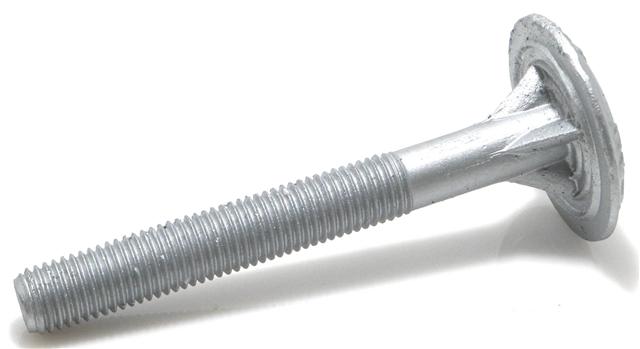 Other sizes may be available<img src="http://www.webtraxs.com/webtraxs.php?id=atlanticboltinc&st=img" alt="">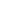 Atlantic Bolt, Inc.4112 Pine Grove CircleCharlotte, NC  28206704-597-5082704-597-1741 faxsales@atlanticboltinc.comAtlantic Bolt, Inc - Timber boltsAtlantic Bolt, Inc - Timber boltsback to products pagequestions?  email usItem numberDescriptionTB0620600G5/8 X 6 TIMBER BOLT GALVANIZEDTB0620800G5/8 X 8 TIMBER BOLT GALVANIZEDTB0621000G5/8 X 10 TIMBER BOLT GALVANIZEDTB0621200G5/8 X 12 TIMBER BOLT GALVANIZEDTB0621400G5/8 X 14 TIMBER BOLT GALVANIZEDTB0621600G5/8 X 16 TIMBER BOLT GALVANIZEDTB0621800G5/8 X 18 TIMBER BOLT GALVANIZEDTB0622000G5/8 X 20 TIMBER BOLT GALVANIZEDTB0622200G5/8 X 22 TIMBER BOLT GALVANIZEDTB0622400G5/8 X 24 TIMBER BOLT GALVANIZEDTB0751200G3/4 X 12 TIMBER BOLT GALVANIZEDTB0751400G3/4 X 14 TIMBER BOLT GALVANIZEDTB0751600G3/4 X 16 TIMBER BOLT GALVANIZEDTB0751800G3/4 X 18 TIMBER BOLT GALVANIZEDTB0752000G3/4 X 20 TIMBER BOLT GALVANIZEDTB0752200G3/4 X 22 TIMBER BOLT GALVANIZEDTB0752400G3/4 X 24 TIMBER BOLT GALVANIZEDTB0752600G3/4 X 26 TIMBER BOLT GALVANIZEDTB0752800G3/4 X 28 TIMBER BOLT GALVANIZEDTB0753000G3/4 X 30 TIMBER BOLT GALVANIZEDTB0753600G3/4 X 36 TIMBER BOLT GALVANIZED